关于举办“新一代电子信息和智能制造”全国博士后学术论坛的通知各有关博士后设站单位及博士后研究人员：根据《全国博士后管委会办公室关于印发2019年全国博士后学术交流计划增补的通知》（博管办〔2019〕34号），为进一步汇聚创新型高层次人才群体，分享前沿领域研究与探索成果，积极融入长三角一体化发展，拓展深化博士后工作内涵发展，促进博士后科研成果转化，由全国博士后管委会办公室、中国博士后科学基金会、江苏省人力资源和社会保障厅联合主办，苏州市人力资源和社会保障局、苏州市相城区人民政府承办的“新一代电子信息和智能制造”全国博士后学术论坛定于2019年7月10日—11日在江苏省苏州市举行。现将有关事宜通知如下：一、论坛内容论坛拟邀请行业专家、博士后科研人员、企业、投融资机构等共同探讨新一代电子信息、智能制造领域最新技术成果、面临的机遇与挑战等课题。同时论坛将收集一批具有前瞻性、转化潜力高的博士后科研成果，邀请行业重点企业、技术交易服务机构、基金机构等，协助进行技术、资金、政策对接，促进科研成果转化、加快孵化、转化产业化步伐。二、时间地点时间：7月10日（星期三）-7月11日(星期四)。地点：苏州市相城区金科大酒店（江苏省苏州市相城区高铁新城南天成路67号）报到时间为7月10日12点前。三、日程安排1.启动仪式2.主旨报告3.博士后成果分享交流4.博士后创新创业项目对接四、邀请人员新一代电子信息、智能制造等相关领域专家、学者、博士后研究人员。五、学术报告征集面向相关领域专家学者、博士后研究人员，学术报告内容应与本次活动主题相关，体现本学科领域的发展前沿，并具有一定创新性。征集截止时间为2019年6月28日。六、其他事宜1、欢迎感兴趣的相关领域博士后、专家学者报名参会。活动鼓励参会代表提交学术报告，但不以提交报告为必要条件。2.投稿请发送电子邮件到liyi@szxcjk.com，邮件主题注明“姓名-博士后学术交流”，注意索要回复。报名请扫二维码，并填写相关信息。投稿和报名截止时间6月28日。3.会议不收取注册费、资料费，会议期间餐饮、住宿（标准间）由举办方统一安排，交通费用自理。4.联系人：张宁，18217096152。                         中国博士后科学基金会                             2019年6月12日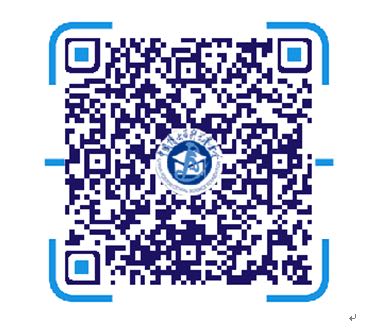 报名请扫二维码